V4  – BrausetablettenMaterialien: 		Becherglas, SpatelChemikalien:		2 Spatellöffel Natriumhydrogencarbonat, 2 Spatellöffel Citronensäure (als Pulver), WasserDurchführung: 		Natriumhydrogencarbonat und Citronensäure werden zu gleichen Teilen in ein Becherglas gegeben. Es wird etwas Wasser hinzugefügt.Beobachtung:		Es gibt eine starke Blasenentwicklung und das weiße Pulver löst sich auf. 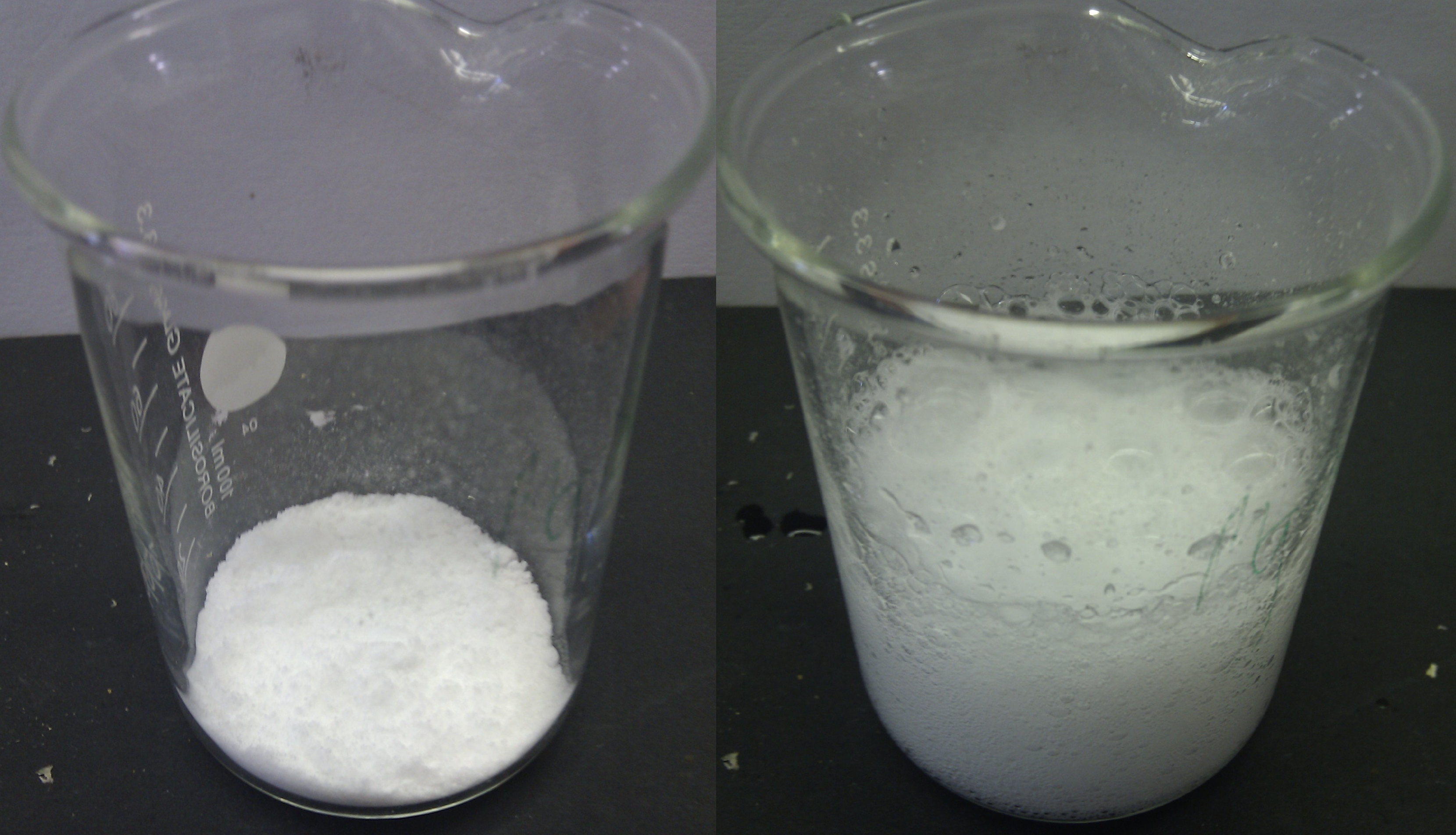 Abb. 4 -  Natriumhydrogencarbonat und Citronensäure reagieren unter Gasentwicklung.Deutung:			Natriumhydrogencarbonat und Citronensäure reagieren zu Natriumcitrat, Kohlenstoffdioxid und Wasser. Das Kohlenstoffdioxid ist für die Gasentwicklung verantwortlich.							3 NaHCO3(aq) + C6H8O7(aq) → C6H5Na3O7(aq) + 3 H2O(l) + 3 CO2(g)Entsorgung:			Die Lösung kann im Abfluss entsorgt werden.Literatur:		[4] D. Wiechoczek, Prof. Blumes Bildungsserver für Chemie, http://www.chemieunterricht.de/dc2/citrone/c_v23.htm, 08.02.2005 (Zuletzt abgerufen am 03.08.2013 um 17:12 Uhr).GefahrenstoffeGefahrenstoffeGefahrenstoffeGefahrenstoffeGefahrenstoffeGefahrenstoffeGefahrenstoffeGefahrenstoffeGefahrenstoffeNatriumhydrogencarbonatNatriumhydrogencarbonatNatriumhydrogencarbonatkeinekeinekeinekeinekeinekeineCitronensäureCitronensäureCitronensäureH: 318H: 318H: 318P: 305+351+338+311P: 305+351+338+311P: 305+351+338+311WasserWasserWasserkeinekeinekeinekeinekeinekeine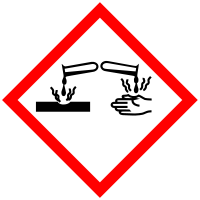 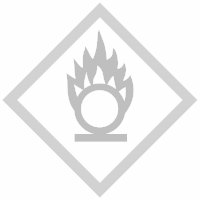 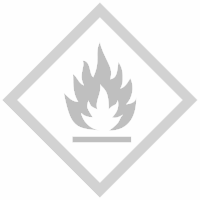 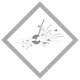 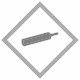 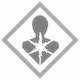 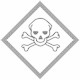 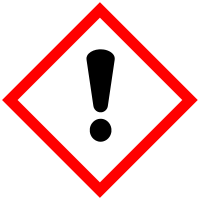 